 Ontario Infant Botulism Investigation Tool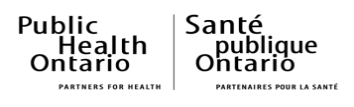 If you have any comments or feedback regarding this Investigation Tool, please email us at ezvbd@oahpp.ca.  Legendfor interview with case      ♦  System-Mandatory        Required             Personal Health Information             Cover Sheet                                                                                          Note that this page can be autogenerated in iPHISCover Sheet                                                                                          Note that this page can be autogenerated in iPHISCover Sheet                                                                                          Note that this page can be autogenerated in iPHISDate Printed:  Bring Forward Date:  iPHIS Client ID #: 	♦ Gender: ______________ ♦ Age: ________________________♦ Investigator: 	♦ DOB: __________________________________________♦ Branch Office: 	Address: ______________________________________________♦ Reported Date: Diagnosing Health Unit: 	Tel. 1:  ________________________________________________♦ Disease:  BOTULISM	Type:  Home     Mobile     Work     ♦ Is this an outbreak associated case?	            Other, please specify: _____________________________  Yes, OB #  No, link to OB # 0000-2005-004 in iPHISIs the client in a high-risk occupation/ environment?    Yes, specify:                                               No        ♦ Client Name: Alias:         ♦ Client Name: Alias: Date Printed:  Bring Forward Date:  iPHIS Client ID #: 	♦ Gender: ______________ ♦ Age: ________________________♦ Investigator: 	♦ DOB: __________________________________________♦ Branch Office: 	Address: ______________________________________________♦ Reported Date: Diagnosing Health Unit: 	Tel. 1:  ________________________________________________♦ Disease:  BOTULISM	Type:  Home     Mobile     Work     ♦ Is this an outbreak associated case?	            Other, please specify: _____________________________  Yes, OB #  No, link to OB # 0000-2005-004 in iPHISIs the client in a high-risk occupation/ environment?    Yes, specify:                                               No        ♦ Gender:          ♦ Age: Date Printed:  Bring Forward Date:  iPHIS Client ID #: 	♦ Gender: ______________ ♦ Age: ________________________♦ Investigator: 	♦ DOB: __________________________________________♦ Branch Office: 	Address: ______________________________________________♦ Reported Date: Diagnosing Health Unit: 	Tel. 1:  ________________________________________________♦ Disease:  BOTULISM	Type:  Home     Mobile     Work     ♦ Is this an outbreak associated case?	            Other, please specify: _____________________________  Yes, OB #  No, link to OB # 0000-2005-004 in iPHISIs the client in a high-risk occupation/ environment?    Yes, specify:                                               No        ♦ DOB:          Address:          Tel. 1: Type:     Home     Mobile     Work              Tel. 2: Type:     Home     Mobile     Work              Email 1:          Email 2:         ♦ DOB:          Address:          Tel. 1: Type:     Home     Mobile     Work              Tel. 2: Type:     Home     Mobile     Work              Email 1:          Email 2: Is the client homeless?      Yes       No       New Address: ♦ Language: Translation required?     Yes       NoProxy respondent       Name:   Parent/Guardian    Spouse/Partner     Other ♦ Physician’s Name: ♦ Role:      Attending Physician      Family Physician                   Specialist                         Walk-In Physician                   Other                               UnknownOPTIONALAdditional Physician’s Name: Address:  Tel:  Fax: Role: ♦ Physician’s Name: ♦ Role:      Attending Physician      Family Physician                   Specialist                         Walk-In Physician                   Other                               UnknownOPTIONALAdditional Physician’s Name: Address:  Tel:  Fax: Role: 		Verification of Client’s Identity & Notice of CollectionClient’s identity verified?     Yes, specify:    DOB       Postal Code       Physician                                                         No       Notice of CollectionPlease consult with local privacy and legal counsel about PHU-specific Notice of Collection requirements under PHIPA s. 16. Insert Notice of Collection, as necessary.Record of FileRecord of FileRecord of FileRecord of FileRecord of FileRecord of File♦ Responsible Health UnitDate♦ Investigator’s NameInvestigator’s SignatureInvestigator’s InitialsDesignationInvestigation Start Date PHI     PHN Other Assignment Date PHI     PHN Other Call Log Details Call Log Details Call Log Details Call Log Details Call Log Details Call Log Details Call Log Details Call Log Details DateStart TimeType of CallCall To/FromCall To/FromOutcome(contact made, v/m, text, email, no answer, etc.)Investigator’s initialsCall 1 Outgoing IncomingCall 2 Outgoing IncomingCall 3 Outgoing IncomingCall 4 Outgoing IncomingCall 5 Outgoing IncomingCall 6 Outgoing IncomingDate letter sent:  Date letter sent:  Date letter sent:  Date letter sent:  Date letter sent:  Date letter sent:  Date letter sent:  Date letter sent:  Case DetailsCase DetailsCase DetailsCase DetailsCase DetailsCase DetailsCase DetailsCase Details♦ Aetiologic AgentClostridium Botulinum  Clostridium Botulinum  Clostridium Botulinum  Clostridium Botulinum  Clostridium Botulinum  Clostridium Botulinum  Clostridium Botulinum  Subtype Toxin A          Toxin E Toxin B          Toxin F Spore A         Spore E Spore B         Spore F Other  Unspecified Toxin A          Toxin E Toxin B          Toxin F Spore A         Spore E Spore B         Spore F Other  Unspecified Toxin A          Toxin E Toxin B          Toxin F Spore A         Spore E Spore B         Spore F Other  UnspecifiedFurther Differentiation Enter this selection in the ‘free text’ field in iPHISFurther Differentiation Enter this selection in the ‘free text’ field in iPHIS Infant  Infant ♦ Classification☐ Confirmed            ☐ Person Under Investigation ☐ Probable               ☐ Does Not Meet Definition Do not close case as PUI                        ☐ Confirmed            ☐ Person Under Investigation ☐ Probable               ☐ Does Not Meet Definition Do not close case as PUI                        ☐ Confirmed            ☐ Person Under Investigation ☐ Probable               ☐ Does Not Meet Definition Do not close case as PUI                        ☐ Confirmed            ☐ Person Under Investigation ☐ Probable               ☐ Does Not Meet Definition Do not close case as PUI                        ☐ Confirmed            ☐ Person Under Investigation ☐ Probable               ☐ Does Not Meet Definition Do not close case as PUI                        ♦ Classification Date ♦ Outbreak Case Classification☐ Confirmed            ☐ Person Under Investigation ☐ Probable               ☐ Does Not Meet Definition Do not close case as PUI                        ☐ Confirmed            ☐ Person Under Investigation ☐ Probable               ☐ Does Not Meet Definition Do not close case as PUI                        ☐ Confirmed            ☐ Person Under Investigation ☐ Probable               ☐ Does Not Meet Definition Do not close case as PUI                        ☐ Confirmed            ☐ Person Under Investigation ☐ Probable               ☐ Does Not Meet Definition Do not close case as PUI                        ☐ Confirmed            ☐ Person Under Investigation ☐ Probable               ☐ Does Not Meet Definition Do not close case as PUI                        ♦ Outbreak Classification Date♦ Disposition Complete                    Closed- Duplicate-Do Not Use       Entered In Error                      Lost to Follow Up       Does Not Meet Definition     Untraceable                                        Complete                    Closed- Duplicate-Do Not Use       Entered In Error                      Lost to Follow Up       Does Not Meet Definition     Untraceable                                        Complete                    Closed- Duplicate-Do Not Use       Entered In Error                      Lost to Follow Up       Does Not Meet Definition     Untraceable                                        Complete                    Closed- Duplicate-Do Not Use       Entered In Error                      Lost to Follow Up       Does Not Meet Definition     Untraceable                                        Complete                    Closed- Duplicate-Do Not Use       Entered In Error                      Lost to Follow Up       Does Not Meet Definition     Untraceable                                       ♦ Disposition Date ♦ Status Closed                                                            Closed                                                           ♦ Status Date♦ Status Open (re-opened)                 Open (re-opened)                ♦ Status Date♦ Status Closed                                                           Closed                                                          ♦ Status Date♦ Priority High Medium                       Low Medium                       Low Medium                       Low                           (At health unit’s discretion)                           (At health unit’s discretion)                           (At health unit’s discretion)Lab specimensSymptomsSymptomsSymptomsSymptomsSymptomsSymptomsSymptomsSymptomsSymptomsSymptomsThe incubation period of infant botulism is unknown since the time of spore germination, growth and toxin production is unknown.  It is suggested that investigations focus on the month prior to onset of illness in an attempt to investigate the source of botulism. The incubation period of infant botulism is unknown since the time of spore germination, growth and toxin production is unknown.  It is suggested that investigations focus on the month prior to onset of illness in an attempt to investigate the source of botulism. The incubation period of infant botulism is unknown since the time of spore germination, growth and toxin production is unknown.  It is suggested that investigations focus on the month prior to onset of illness in an attempt to investigate the source of botulism. The incubation period of infant botulism is unknown since the time of spore germination, growth and toxin production is unknown.  It is suggested that investigations focus on the month prior to onset of illness in an attempt to investigate the source of botulism. The incubation period of infant botulism is unknown since the time of spore germination, growth and toxin production is unknown.  It is suggested that investigations focus on the month prior to onset of illness in an attempt to investigate the source of botulism. The incubation period of infant botulism is unknown since the time of spore germination, growth and toxin production is unknown.  It is suggested that investigations focus on the month prior to onset of illness in an attempt to investigate the source of botulism. The incubation period of infant botulism is unknown since the time of spore germination, growth and toxin production is unknown.  It is suggested that investigations focus on the month prior to onset of illness in an attempt to investigate the source of botulism. The incubation period of infant botulism is unknown since the time of spore germination, growth and toxin production is unknown.  It is suggested that investigations focus on the month prior to onset of illness in an attempt to investigate the source of botulism. The incubation period of infant botulism is unknown since the time of spore germination, growth and toxin production is unknown.  It is suggested that investigations focus on the month prior to onset of illness in an attempt to investigate the source of botulism. The incubation period of infant botulism is unknown since the time of spore germination, growth and toxin production is unknown.  It is suggested that investigations focus on the month prior to onset of illness in an attempt to investigate the source of botulism. ♦ Symptoms♦ Response ♦ Response ♦ Response ♦ Response ♦ Response  Use as Onset(choose one) Onset DateYYYY-MM-DDOnset Time24-HR ClockHH:MM(discretionary) Recovery DateYYYY-MM-DD(choose one)♦ SymptomsYesNoDon’t KnowNot AskedRefused Use as Onset(choose one) Onset DateYYYY-MM-DDOnset Time24-HR ClockHH:MM(discretionary) Recovery DateYYYY-MM-DD(choose one)Anorexia [loss of appetite]ConstipationEyelid(s), droopingInfant, loss of head controlInfant, poor muscle toneInfant, weak cryLethargyParalysis Respiratory FailureSwallowing difficulty [dysphagia]WeakOther (specify)Note: This list is not comprehensive. There are additional symptoms listed in iPHIS.Note: This list is not comprehensive. There are additional symptoms listed in iPHIS.Note: This list is not comprehensive. There are additional symptoms listed in iPHIS.Note: This list is not comprehensive. There are additional symptoms listed in iPHIS.Note: This list is not comprehensive. There are additional symptoms listed in iPHIS.Note: This list is not comprehensive. There are additional symptoms listed in iPHIS.Note: This list is not comprehensive. There are additional symptoms listed in iPHIS.Note: This list is not comprehensive. There are additional symptoms listed in iPHIS.Note: This list is not comprehensive. There are additional symptoms listed in iPHIS.Note: This list is not comprehensive. There are additional symptoms listed in iPHIS.Note: This list is not comprehensive. There are additional symptoms listed in iPHIS.♦ Complications  None          Other     Unknown     Hospitalization & Treatment                                                                     Mandatory in iPHIS only if admitted to hospitalHospitalization & Treatment                                                                     Mandatory in iPHIS only if admitted to hospitalHospitalization & Treatment                                                                     Mandatory in iPHIS only if admitted to hospitalDid you bring your child to an emergency room? Yes     No          If yes, Name of hospital:  Date(s):  ♦ Was your child admitted to hospital as a result of their illness (not including stay in the emergency room)? Yes    No                            Don’t recall    If yes, Name of hospital:                             ♦ Date of admission:     Date of discharge:    client remains in hospital    Unknown discharge date→ For iPHIS data entry – if the case is hospitalized, enter information under Cases > Case > Interventions.→ For iPHIS data entry – if the case is hospitalized, enter information under Cases > Case > Interventions.→ For iPHIS data entry – if the case is hospitalized, enter information under Cases > Case > Interventions.Was antitoxin administered?  Yes    No Don’t knowIf yes, date given:                                                         Treatment of infant botulism requires Botulism Immune Globulin, Intravenous (BIG-IV) or BabyBIG ®. This can only be obtained through Health Canada’s Special Access Program (SAP). For more information on placing a request for BabyBIG ®refer to the Botulism – Guide for Healthcare Professionals Treatment information can be entered in iPHIS under Cases > Case > Rx/Treatments>Treatment as per current iPHIS User GuideTreatment of infant botulism requires Botulism Immune Globulin, Intravenous (BIG-IV) or BabyBIG ®. This can only be obtained through Health Canada’s Special Access Program (SAP). For more information on placing a request for BabyBIG ®refer to the Botulism – Guide for Healthcare Professionals Treatment information can be entered in iPHIS under Cases > Case > Rx/Treatments>Treatment as per current iPHIS User GuideTreatment of infant botulism requires Botulism Immune Globulin, Intravenous (BIG-IV) or BabyBIG ®. This can only be obtained through Health Canada’s Special Access Program (SAP). For more information on placing a request for BabyBIG ®refer to the Botulism – Guide for Healthcare Professionals Treatment information can be entered in iPHIS under Cases > Case > Rx/Treatments>Treatment as per current iPHIS User GuideDate of Onset, Age and Gender     Complete this section if submission of pages 5-8 to Public Health Ontario is requiredDate of Onset, Age and Gender     Complete this section if submission of pages 5-8 to Public Health Ontario is requiredDate of Onset, Age and Gender     Complete this section if submission of pages 5-8 to Public Health Ontario is requiredDate of Onset, Age and Gender     Complete this section if submission of pages 5-8 to Public Health Ontario is requiredDate of Onset, Age and Gender     Complete this section if submission of pages 5-8 to Public Health Ontario is requiredDate of Onset, Age and Gender     Complete this section if submission of pages 5-8 to Public Health Ontario is requiredDate of Onset:Age:Gender:Preliminary Questions ResponseResponseResponseDetailsPreliminary Questions YesNoUnsureDetailsDo you have any idea how your child became sick?Was your child on any specific diet(s) in the 3 days prior to the onset of their illness (e.g. vegetarian, vegan, gluten-free, kosher, halal, etc.)?Did you attend any special functions with your child such as weddings, parties, showers, family gatherings or group meals in the 3 days prior to the onset of your child’s illness?Food History                                                                                                                                                            Food History                                                                                                                                                            Food History                                                                                                                                                            Food History                                                                                                                                                            Food History                                                                                                                                                            Food History                                                                                                                                                            Food History                                                                                                                                                            Food History                                                                                                                                                            Food History                                                                                                                                                            Food History                                                                                                                                                            Food History                                                                                                                                                            Food History                                                                                                                                                            In the four weeks before your child became ill, can you list all of the food items that you would routinely or typically provide your child on any given day?Could you also list all of the food items that you fed your child in the month before your child became ill that you do not typically or routinely feed your child?In the four weeks before your child became ill, can you list all of the food items that you would routinely or typically provide your child on any given day?Could you also list all of the food items that you fed your child in the month before your child became ill that you do not typically or routinely feed your child?In the four weeks before your child became ill, can you list all of the food items that you would routinely or typically provide your child on any given day?Could you also list all of the food items that you fed your child in the month before your child became ill that you do not typically or routinely feed your child?In the four weeks before your child became ill, can you list all of the food items that you would routinely or typically provide your child on any given day?Could you also list all of the food items that you fed your child in the month before your child became ill that you do not typically or routinely feed your child?In the four weeks before your child became ill, can you list all of the food items that you would routinely or typically provide your child on any given day?Could you also list all of the food items that you fed your child in the month before your child became ill that you do not typically or routinely feed your child?In the four weeks before your child became ill, can you list all of the food items that you would routinely or typically provide your child on any given day?Could you also list all of the food items that you fed your child in the month before your child became ill that you do not typically or routinely feed your child?In the four weeks before your child became ill, can you list all of the food items that you would routinely or typically provide your child on any given day?Could you also list all of the food items that you fed your child in the month before your child became ill that you do not typically or routinely feed your child?In the four weeks before your child became ill, can you list all of the food items that you would routinely or typically provide your child on any given day?Could you also list all of the food items that you fed your child in the month before your child became ill that you do not typically or routinely feed your child?In the four weeks before your child became ill, can you list all of the food items that you would routinely or typically provide your child on any given day?Could you also list all of the food items that you fed your child in the month before your child became ill that you do not typically or routinely feed your child?In the four weeks before your child became ill, can you list all of the food items that you would routinely or typically provide your child on any given day?Could you also list all of the food items that you fed your child in the month before your child became ill that you do not typically or routinely feed your child?In the four weeks before your child became ill, can you list all of the food items that you would routinely or typically provide your child on any given day?Could you also list all of the food items that you fed your child in the month before your child became ill that you do not typically or routinely feed your child?In the four weeks before your child became ill, can you list all of the food items that you would routinely or typically provide your child on any given day?Could you also list all of the food items that you fed your child in the month before your child became ill that you do not typically or routinely feed your child?DayDayDayFood consumedFood consumedFood consumedFood consumedFood consumedFood consumedFood consumedFood consumedFood consumedTypical DayTypical DayTypical DayNon-routine food items  Non-routine food items  Non-routine food items  Behavioural Social Risk Factors  Behavioural Social Risk Factors  Behavioural Social Risk Factors  Behavioural Social Risk Factors  Behavioural Social Risk Factors   Response Response Response Response Response ResponseDetailsiPHIS character limit: 50. Behavioural Social Risk Factors  Behavioural Social Risk Factors  Behavioural Social Risk Factors  Behavioural Social Risk Factors  Behavioural Social Risk Factors  YesNoNoUnknownUnknownNot askedDetailsiPHIS character limit: 50.  Commercial jarred baby food  Commercial jarred baby food  Commercial jarred baby food  Commercial jarred baby food  Commercial jarred baby food  Consumption of honey(Specify unpasteurized vs. pasteurized) Consumption of honey(Specify unpasteurized vs. pasteurized) Consumption of honey(Specify unpasteurized vs. pasteurized) Consumption of honey(Specify unpasteurized vs. pasteurized) Consumption of honey(Specify unpasteurized vs. pasteurized) Contact or exposure to soil/ dust Contact or exposure to soil/ dust Contact or exposure to soil/ dust Contact or exposure to soil/ dust Contact or exposure to soil/ dust Contact or exposure to soil/ dustHome renovationsHome renovationsLives near construction siteLives near construction siteClose proximity to farms where soil is being disturbed (house is dusty from land being disturbed)Close proximity to farms where soil is being disturbed (house is dusty from land being disturbed) Cookies/biscuits  Cookies/biscuits  Cookies/biscuits  Cookies/biscuits  Cookies/biscuits  Cookies/biscuits  Dry infant cereal Dry infant cereal Dry infant cereal Dry infant cereal Dry infant cereal Dry infant cereal Home prepared baby food Home prepared baby food Home prepared baby food Home prepared baby food Home prepared baby food Home prepared baby food Other (specify) Other (specify) Other (specify) Other (specify) Other (specify) Other (specify) Solid food introduction in past 30 days Solid food introduction in past 30 days Solid food introduction in past 30 days Solid food introduction in past 30 days Solid food introduction in past 30 days Solid food introduction in past 30 days Travel outside province in the 30 days prior to illness onset (specify) Travel outside province in the 30 days prior to illness onset (specify) Travel outside province in the 30 days prior to illness onset (specify) Travel outside province in the 30 days prior to illness onset (specify) Travel outside province in the 30 days prior to illness onset (specify) Travel outside province in the 30 days prior to illness onset (specify)Within Canada  Within Canada  Within Canada  From:                                          To:  Where:  From:                                          To:  Where:  From:                                          To:  Where:  Outside of Canada  Outside of Canada  Outside of Canada  From:                                          To:  Where:  Hotel/Resort:  From:                                          To:  Where:  Hotel/Resort:  From:                                          To:  Where:  Hotel/Resort:  Behavioural Social Risk Factors  Behavioural Social Risk Factors  Behavioural Social Risk Factors  Behavioural Social Risk Factors  Behavioural Social Risk Factors  Behavioural Social Risk Factors   Response Response Response ResponseDetailsiPHIS character limit: 50. Please use ‘Notes’ section if neededDetailsiPHIS character limit: 50. Please use ‘Notes’ section if neededDetailsiPHIS character limit: 50. Please use ‘Notes’ section if neededDetailsiPHIS character limit: 50. Please use ‘Notes’ section if neededDetailsiPHIS character limit: 50. Please use ‘Notes’ section if neededBehavioural Social Risk Factors  Behavioural Social Risk Factors  Behavioural Social Risk Factors  Behavioural Social Risk Factors  Behavioural Social Risk Factors  Behavioural Social Risk Factors  YesYesNoNoDetailsiPHIS character limit: 50. Please use ‘Notes’ section if neededDetailsiPHIS character limit: 50. Please use ‘Notes’ section if neededDetailsiPHIS character limit: 50. Please use ‘Notes’ section if neededDetailsiPHIS character limit: 50. Please use ‘Notes’ section if neededDetailsiPHIS character limit: 50. Please use ‘Notes’ section if needed Unknown  Unknown  Unknown  Unknown  Unknown  Unknown → For iPHIS data entry – check Yes for Unknown if all other Behavioural Risk Factors are No or Unknown→ For iPHIS data entry – check Yes for Unknown if all other Behavioural Risk Factors are No or Unknown→ For iPHIS data entry – check Yes for Unknown if all other Behavioural Risk Factors are No or Unknown→ For iPHIS data entry – check Yes for Unknown if all other Behavioural Risk Factors are No or Unknown→ For iPHIS data entry – check Yes for Unknown if all other Behavioural Risk Factors are No or Unknown♦ Create ExposuresIdentify Exposures to be entered in iPHIS. → For iPHIS data entry – record details of exposure(s) in iPHIS Case Exposure Form as required.♦ Create ExposuresIdentify Exposures to be entered in iPHIS. → For iPHIS data entry – record details of exposure(s) in iPHIS Case Exposure Form as required.♦ Create ExposuresIdentify Exposures to be entered in iPHIS. → For iPHIS data entry – record details of exposure(s) in iPHIS Case Exposure Form as required.♦ Create ExposuresIdentify Exposures to be entered in iPHIS. → For iPHIS data entry – record details of exposure(s) in iPHIS Case Exposure Form as required.♦ Create ExposuresIdentify Exposures to be entered in iPHIS. → For iPHIS data entry – record details of exposure(s) in iPHIS Case Exposure Form as required.♦ Create ExposuresIdentify Exposures to be entered in iPHIS. → For iPHIS data entry – record details of exposure(s) in iPHIS Case Exposure Form as required.♦ Create ExposuresIdentify Exposures to be entered in iPHIS. → For iPHIS data entry – record details of exposure(s) in iPHIS Case Exposure Form as required.♦ Create ExposuresIdentify Exposures to be entered in iPHIS. → For iPHIS data entry – record details of exposure(s) in iPHIS Case Exposure Form as required.♦ Create ExposuresIdentify Exposures to be entered in iPHIS. → For iPHIS data entry – record details of exposure(s) in iPHIS Case Exposure Form as required.♦ Create ExposuresIdentify Exposures to be entered in iPHIS. → For iPHIS data entry – record details of exposure(s) in iPHIS Case Exposure Form as required.♦ Create ExposuresIdentify Exposures to be entered in iPHIS. → For iPHIS data entry – record details of exposure(s) in iPHIS Case Exposure Form as required.♦ Create ExposuresIdentify Exposures to be entered in iPHIS. → For iPHIS data entry – record details of exposure(s) in iPHIS Case Exposure Form as required.♦ Create ExposuresIdentify Exposures to be entered in iPHIS. → For iPHIS data entry – record details of exposure(s) in iPHIS Case Exposure Form as required.♦ Create ExposuresIdentify Exposures to be entered in iPHIS. → For iPHIS data entry – record details of exposure(s) in iPHIS Case Exposure Form as required.♦ Create ExposuresIdentify Exposures to be entered in iPHIS. → For iPHIS data entry – record details of exposure(s) in iPHIS Case Exposure Form as required.Premises ReferralPremises ReferralPremises ReferralHas a food premises been identified as a possible source?   Yes  No    If yes, refer premises to the Food Safety Program and create an exposure as appropriate.Education/Counselling                                                                                                       Discuss the relevant sections with case Do not feed honey to infants less than one year of ageOutcome 		Mandatory in iPHIS only if Outcome is FatalOutcome 		Mandatory in iPHIS only if Outcome is FatalOutcome 		Mandatory in iPHIS only if Outcome is FatalOutcome 		Mandatory in iPHIS only if Outcome is FatalOutcome 		Mandatory in iPHIS only if Outcome is FatalOutcome 		Mandatory in iPHIS only if Outcome is FatalOutcome    Unknown                   ♦ Fatal       Ill                                  Pending       Residual effects         Recovered    Unknown                   ♦ Fatal       Ill                                  Pending       Residual effects         Recovered    Unknown                   ♦ Fatal       Ill                                  Pending       Residual effects         Recovered♦ Cause(s) of Death? If fatal, complete disposition type and facility name in iPHISIf fatal, complete section below under OutcomeIf fatal, complete section below under OutcomeIf fatal, complete section below under OutcomeIf fatal, complete section below under OutcomeIf fatal, complete section below under OutcomeIf fatal, complete section below under Outcome♦ Type of Death          Reportable Disease Contributed to but was Not the underlying cause of death  Reportable Disease was the Underlying cause of Death   Reportable Disease was Unrelated to the cause of Death  Unknown  Reportable Disease Contributed to but was Not the underlying cause of death  Reportable Disease was the Underlying cause of Death   Reportable Disease was Unrelated to the cause of Death  Unknown  Reportable Disease Contributed to but was Not the underlying cause of death  Reportable Disease was the Underlying cause of Death   Reportable Disease was Unrelated to the cause of Death  Unknown  Reportable Disease Contributed to but was Not the underlying cause of death  Reportable Disease was the Underlying cause of Death   Reportable Disease was Unrelated to the cause of Death  Unknown  Reportable Disease Contributed to but was Not the underlying cause of death  Reportable Disease was the Underlying cause of Death   Reportable Disease was Unrelated to the cause of Death  UnknownOutcome Date     Date Accurate       Yes     No     Yes     No     Yes     No   Thank youThank you for your time. This information will be used to help prevent future cases of infant botulism. InterventionsInterventionsInterventionsInterventionsInterventions Intervention TypeIntervention implemented (check all that apply)Investigator’s initials♦ Start DateYYYY-MM-DD End DateYYYY-MM-DDCounsellingEducation (e.g. disease fact sheet, general food safety chart/cooking temperature chart, hand washing information)ER visit ExclusionFood RecallHospitalizationLetter - ClientLetter - PhysicianOther (i.e., contacts assessed, PHI/PHN contact information)→ For iPHIS data entry – enter information under Cases > Case > Interventions.→ For iPHIS data entry – enter information under Cases > Case > Interventions.→ For iPHIS data entry – enter information under Cases > Case > Interventions.→ For iPHIS data entry – enter information under Cases > Case > Interventions.→ For iPHIS data entry – enter information under Cases > Case > Interventions.Progress Notes